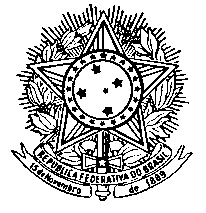 UNIVERSIDADE FEDERAL FLUMINENSEPRÓ-REITORIA DE GRADUAÇÃOINSTRUÇÃO DE SERVIÇO PROGRAD, no 11 de 09 de setembro de 2014.EMENTA: Atualiza as normas para a concessão do Prêmio Láurea Acadêmica a alunos de cursos de graduação da Universidade Federal Fluminense.Considerando a criação dos Símbolos Heráldicos da UFF, através da Resolução no 001/2009;Considerando ser a Universidade uma Casa de Méritos e, por isso, e em conseqüência disto, ter a responsabilidade de divulgar e tornar público o Mérito Acadêmico nas diferentes formas em que possa se expressar;CONSIDERANDO que a política educacional das universidades também visa à valorização de seu corpo discente, reconhecendo a dedicação, o envolvimento e o desempenho dos alunos nas atividades acadêmicas, da sociedade e da Instituição;Considerando o propósito de incentivar e motivar os alunos no aprimoramento constante da sua formação profissional, acadêmica e cidadã;CONSIDERANDO a necessidade de atualizar normas e procedimentos dispostos na Instrução de Serviço PROAC º 06, de 25 de agosto de 2009, que dispõe sobre as normas para a concessão de Láurea Acadêmica para estudantes de graduação da UFF.A Pró-Reitoria de Graduação - PROGRAD, no uso de suas atribuições,RESOLVE:Art.1o – Estabelecer as normas para a concessão do Prêmio Láurea Acadêmica a alunos de cursos de graduação da UFF, nos termos desta Instrução de Serviço.Art.2o – O Prêmio Láurea Acadêmica é uma distinção que a UFF concede em reconhecimento ao mérito de um aluno de cada curso de graduação da UFF. Parágrafo único – A Láurea Acadêmica é um título excepcional, sobremodo honroso, que contempla o aluno que tenha se destacado ao longo de seu percurso acadêmico no curso de graduação da UFF.Art. 3o - São requisitos indispensáveis à concessão do Prêmio Láurea Acadêmica:1. Ter o aluno ingressado na UFF mediante as seguintes modalidades de ingresso: Concurso Vestibular, Sistema de Seleção Unificada (SiSU), Mudança de Curso, Transferência Facultativa, Reingresso, Revinculação.2. O aluno não deve ter em seu histórico escolar registro de reprovação, seja por motivo de insuficiência de frequência ou de aproveitamento.3. Observados os requisitos mencionados 1 e 2, o Prêmio Láurea Acadêmica será concedido ao aluno concluinte que obtiver o maior Coeficiente de Rendimento em seu curso de graduação da UFF, considerando os alunos concluintes dos dois semestres letivos anteriores ao semestre letivo de realização do evento de Premiação.4- Havendo empate na classificação, serão observados os seguintes critérios de desempate, em ordem decrescente:. Menor tempo para integralização curricular;. Modalidade de ingresso: concurso vestibular ou Sistema de Seleção Unificada (SiSU);. Maior idade.	Parágrafo único – Persistindo o empate entre alunos classificados em primeiro lugar, depois de observados todos os critérios de desempate, todos receberão o Prêmio Láurea Acadêmica.	Art. 4º – A PROGRAD informará a cada Coordenação de Curso de Graduação da UFF a identidade do aluno premiado, em conformidade com os critérios estabelecidos nesta Instrução de Serviço.Art. 5o – O Prêmio Láurea Acadêmica da UFF será conferido pelo Reitor ou, no seu impedimento, pelo seu representante legal, em solenidade especial a ser realizada em data, horário e local amplamente divulgado à época pertinente.Art. 6o - A outorga desse Prêmio ocorrerá uma vez por ano.Art. 7o - A premiação é consubstanciada pela Medalha de Láurea Acadêmica da UFF, acompanhada de Certificado.Art. 8º - Os casos omissos serão resolvidos pela Pró-Reitoria de Graduação.Art. 9o – Esta Instrução de Serviço entrará em vigor a partir da data de sua publicação, revogando as disposições em contrário.Renato Crespo PereiraPró-Reitor de Graduação